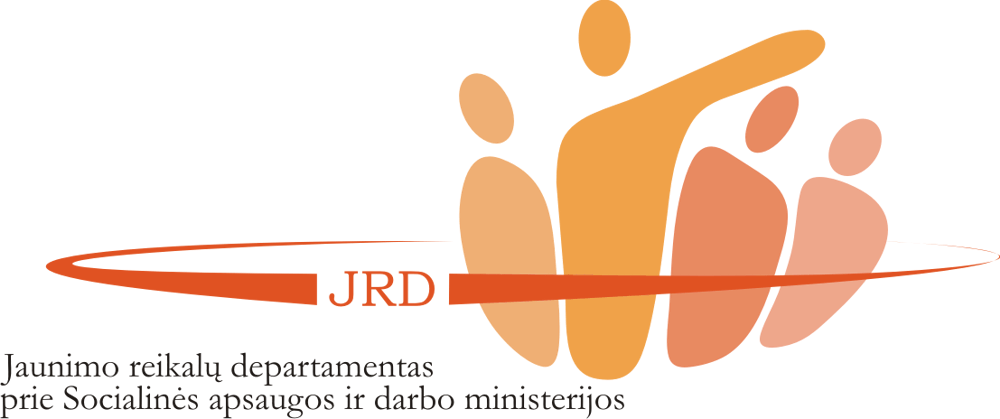 MOKYMAI ,,ROKIŠKIO RAJONO SAVIVALDYBĖS JAUNIMO REIKALŲ TARYBOS VEIKLOS KOKYBĖS GERINIMAS”2013 m. gruodžio 5 d. Respublikos g.94, Rokiškis (VVG 8 aukšto salėje)PRELIMINARI PROGRAMAMokymų lektorius – Darius Skusevičius, Savivaldos plėtros instituto ekspertasiki 10.00Atvykimas, registracija10.00-11.30Sveikinimo žodis, susipažinimas, lūkesčių aptarimas, įvadas į programą.JRT veiklos galimybės ir gerosios praktikos Lietuvoje11.30-11.45Kavos petrauka11.45-13.00Savivaldybės JRT veikla: tikslai 2014 metams13.00-14.00Pietūs14.00-15.302014 metų veiklos planavimas, pasidalinimas atsakomybėmis15.30-15.45Kavos pertrauka15.45-17.00Savivaldybės jaunimo problemų sprendimo planas. JRT vaidmuoMokymų apibendrinimas